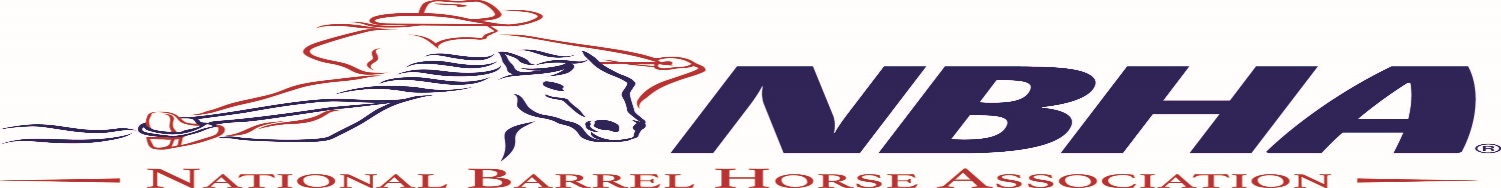 CORPORATE SPONSOR $2000_____________________________________________Company-provided banners displayed at over 75 WI District Shows including the Wisconsin NBHA Championship ShowCompany logo displayed on all District Directors’ shirtsCompany logo on barrel at Wisconsin NBHA Championship ShowCompany provided flag carried in Grand Entry each day at Wisconsin NBHA Championship ShowCompany logo on all correspondence to Wisconsin NBHA membersAccess to Wisconsin NBHA member mailing listNaming rights to a specific class or event at Wisconsin NBHA Championship ShowPromotion on Wisconsin NBHA social media Announcer recognition at Wisconsin NBHA Championship ShowFull page ad in our Wisconsin NBHA Championship ProgramYour business logo with a link to your company website on our Wisconsin NBHA websiteVendor booth at Wisconsin NBHA Championship ShowCompany provided brochure in each contestants’ welcome packageCompany name listed on the Wisconsin NBHA Championship Sponsor BoardGOLD LEVEL SPONSOR $1000_____________________________________________Two company provided banners displayed at Wisconsin NBHA Championship ShowNaming rights to a specific class or event at Wisconsin NBHA Championship Show Company provided flag carried in the Grand Entry each day at Wisconsin NBHA Championship ShowPromotion on Wisconsin NBHA social media Announcer recognition at Wisconsin NBHA Championship ShowFull page ad in our Wisconsin NBHA Championship Show ProgramYour business logo with a link to your company website on our Wisconsin NBHA websiteVendor booth at Wisconsin NBHA Championship ShowCompany-provided brochure in each contestants’ welcome packageCompany name listed on the Wisconsin NBHA Championship Show Sponsor BoardSILVER SPONSOR $500____________________________________________________Company-provided banner to be displayed at Wisconsin NBHA Championship ShowCompany-provided flag carried in Grand Entry each day at Wisconsin NBHA Championship ShowAnnouncer recognition at Wisconsin NBHA Championship ShowFull page ad in our Wisconsin NBHA Championship Show ProgramYour business logo with a link to your company website on our Wisconsin NBHA websiteVendor booth at Wisconsin NBHA Championship ShowCompany-provided brochure in each contestants’ welcome packageCompany name listed on the Wisconsin NBHA Championship Show Sponsor BoardBRONZE SPONSOR $250___________________________________________________Company-provided banner to be displayed at Wisconsin NBHA Championship ShowFull page ad in our Wisconsin NBHA Championship Show ProgramCompany name listed on the Wisconsin NBHA Championship Show Sponsor BoardALA CARTE OPTIONS______________________________________________________Ad in Championship program:FULL PAGE $100	*   ½ PAGE $75   *   ¼ PAGE $50    *   BUSINESS CARD $35Company-provided arena banner displayed during entire four days at Wisconsin NBHA Championship Show:  $200APPROVED PRODUCT SPONSORSHIPSPLATINUM PLUS PRODUCT SPONSOR:$2000 PRODUCT PLUS MONETARY $200 OR MORECompany-provided banner displayed at Wisconsin NBHA Championship ShowCompany logo displayed on all District Directors’ shirtsCompany logo displayed on barrel at Wisconsin NBHA Championship ShowCompany-provided flag carried in Grand Entry each day at Wisconsin NBHA Championship ShowCompany logo on all correspondence to Wisconsin NBHA membersAccess to Wisconsin NBHA member mailing listNaming rights to a specific class or event at Wisconsin NBHA Championship ShowPromotion on Wisconsin NBHA social media Announcer recognition at Wisconsin NBHA Championship ShowFull page ad in our Wisconsin NBHA Championship Show ProgramYour business logo with a link to your company website on our WI NBHA websiteVendor booth at Wisconsin NBHA Championship ShowCompany provided brochure in each contestants’ welcome packageCompany name listed on the WI NBHA Championship Show Sponsor BoardPLATINUM PRODUCT SPONSOR:  $2000 OR MORE IN PRODUCTCompany-provided banner displayed at Wisconsin NBHA Championship ShowNaming rights to a specific class or event at Wisconsin NBHA Championship ShowCompany-provided flag carried in Grand Entry each day at Wisconsin NBHA Championship ShowPromotion on Wisconsin NBHA social media Announcer recognition at Wisconsin NBHA Championship ShowFull page ad in our Wisconsin NBHA Championship Show ProgramYour business logo with a link to your company website on our WI NBHA websiteVendor booth at Wisconsin NBHA Championship ShowCompany-provided brochure in each contestants’ welcome packageCompany name listed on the Wisconsin NBHA Championship Show Sponsor BoardPARTNER IN NBHA PRODUCT SPONSOR:  $1000 PRODUCTCompany-provided banner displayed at Wisconsin NBHA Championship ShowCompany-provided flag carried in Grand Entry each day at Wisconsin NBHA Championship ShowAnnouncer recognition at Wisconsin NBHA Championship ShowFull page ad in our Wisconsin NBHA Championship Show ProgramYour business logo with a link to your company website on our WI NBHA websiteVendor booth at Wisconsin NBHA Championship ShowCompany-provided brochure in each contestants’ welcome packageCompany name listed on the Wisconsin NBHA Championship Show Sponsor BoardFRIENDS OF NBHA PRODUCT SPONSOR:  $500 PRODUCTCompany-provided banner at Wisconsin NBHA Championship ShowCompany name Listed on the Sponsorship BoardFull page ad in our Wisconsin NBHA Championship Show Program